GPIO: https://www.raspberrypi.org/documentation/usage/gpio/ General FAQ: https://www.raspberrypi.org/documentation/faqs/ Display through GPIO: https://www.raspberrypi.org/forums/viewtopic.php?f=91&t=94424 https://socialcompare.com/en/comparison/raspberrypi-models-comparison Supported OS (Officially?): https://www.raspberrypi.org/downloads/ RaspbianUbuntu MATEUbuntu CoreLibreElecRISC OSPower: https://www.raspberrypi.org/documentation/faqs/#pi-power 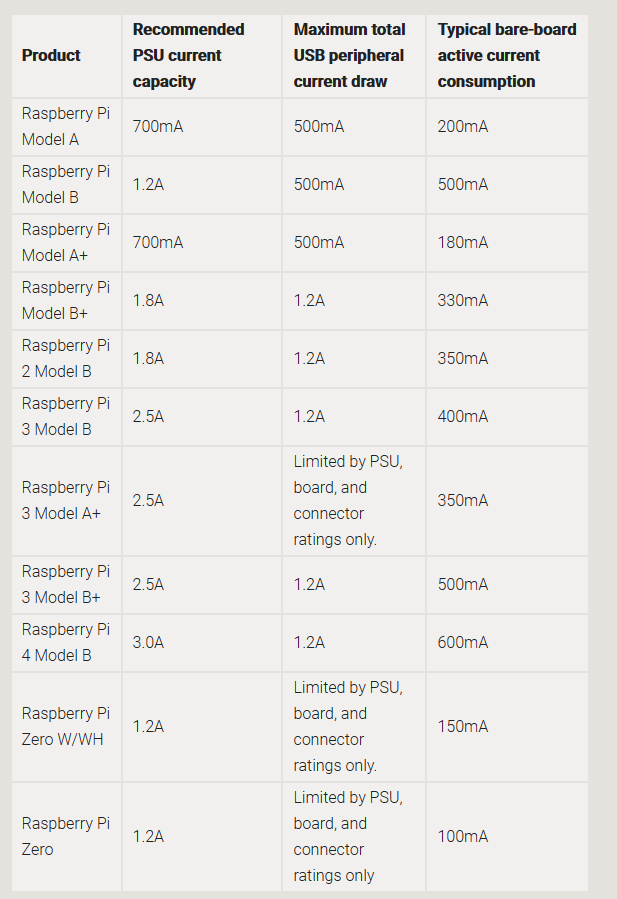 Video out for Raspberry Pi W:microHDMIGPIO pinshttps://learn.adafruit.com/introducing-the-raspberry-pi-zero/video-outputs https://www.adafruit.com/product/2315 https://www.adafruit.com/product/1480 Problem, how to hook up 2 displays to 1 pi?PriceSize (mm)Weight (g)RAMData PortsVideo PortsPowerData OtherRasp. Pi Zero W$10-$1530/65/59-12512MB1x microUSB,GPIO pinsGPIO pins, 1x miniHDMI180mA (5v?)Built in Wifi & BluetoothRasp. Pi 2$3556.5/85.6/17451GB4x USB,GPIO pinsGPIO pins, 1x HDMI800mA(5v?)Rasp. Pi 3$3556.5/85.6/17451GB4x USB,GPIO pinsGPIO pins,1x HDMI1.34A@ 5VBuilt in Wifi & BluetoothRasp. Pi 3 A+$2565/56/1129512MB1x USB,GPIO pinsGPIO pins,1x HDMI???Built in Wifi& BluetoothRasp. Pi 3 B+$3556.5/85.6/17451GB4x USB,GPIO pinsGPIO pins,1x HDMI1.13A@ 5VBuilt in Wifi & BluetoothRasp. Pi 4 B$35+56.5/85.6/11461-4GB2x USB,2x USB3,GPIO pinsGPIO pins,2x microHDMI1.25A@ 5VBuilt in Wifi & Bluetooth